Western Australia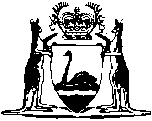 Road Traffic (Vehicle Licensing) (Taxing) Act 2001		This Act was repealed by the Road Traffic Legislation Amendment Act 2012 Pt. 2 as at 27 Apr 2015 (see s. 2(d) and Gazette 17 Apr 2015 p. 1371).Western AustraliaRoad Traffic (Vehicle Licensing) (Taxing) Act 2001Contents1.	Short title	12.	Commencement	23.	Imposition of tax	2Notes	Compilation table	3Western AustraliaRoad Traffic (Vehicle Licensing) (Taxing) Act 2001An Act to impose certain charges prescribed under section 19(3) of the Road Traffic Act 1974 to the extent that any such charge may be a tax.The Parliament of Western Australia enacts as follows:1.	Short title		This Act may be cited as the Road Traffic (Vehicle Licensing) (Taxing) Act 2001.	[Section 1 amended by No. 8 of 2009 s. 111.]2.	Commencement		This Act comes into operation on the day on which the Road Traffic Amendment (Vehicle Licensing) Act 2001 comes into operation.3.	Imposition of tax		To the extent that any charge that the regulations prescribe under section 19(3) of the Road Traffic Act 1974 may be a tax, this Act imposes the charge.Notes1	This is a compilation of the Road Traffic (Vehicle Licensing) (Taxing) Act 2001.  The following table contains information about that Act.Compilation table Short titleNumber and yearAssentCommencementRoad Traffic Amendment (Vehicle Licensing) (Taxing) Act 2001  229 of 200121 Dec 20014 Dec 2006 (see s. 2 and Gazette 28 Nov 2006 p. 4889)Statutes (Repeals and Miscellaneous Amendments) Act 2009 s. 111Statutes (Repeals and Miscellaneous Amendments) Act 2009 s. 1118 of 2009 21 May 200922 May 2009 (see s. 2(b))This Act was repealed by the Road Traffic Legislation Amendment Act 2012 Pt. 2 as at 27 Apr 2015 (see s. 2(d) and Gazette 17 Apr 2015 p. 1371)This Act was repealed by the Road Traffic Legislation Amendment Act 2012 Pt. 2 as at 27 Apr 2015 (see s. 2(d) and Gazette 17 Apr 2015 p. 1371)This Act was repealed by the Road Traffic Legislation Amendment Act 2012 Pt. 2 as at 27 Apr 2015 (see s. 2(d) and Gazette 17 Apr 2015 p. 1371)This Act was repealed by the Road Traffic Legislation Amendment Act 2012 Pt. 2 as at 27 Apr 2015 (see s. 2(d) and Gazette 17 Apr 2015 p. 1371)This Act was repealed by the Road Traffic Legislation Amendment Act 2012 Pt. 2 as at 27 Apr 2015 (see s. 2(d) and Gazette 17 Apr 2015 p. 1371)